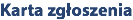 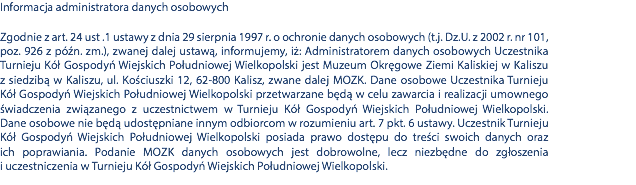 Nazwa KGWDane kontaktowe: adres, telefon, e-mailNumer KRS lub numer KRS instytucji, przy której działa KGWOsoby biorące udział w turniejuOsoba reprezentująca KGWKrótki opis działalności KGW – data powstania, obszar działalnościPodpis Zgłaszającego	